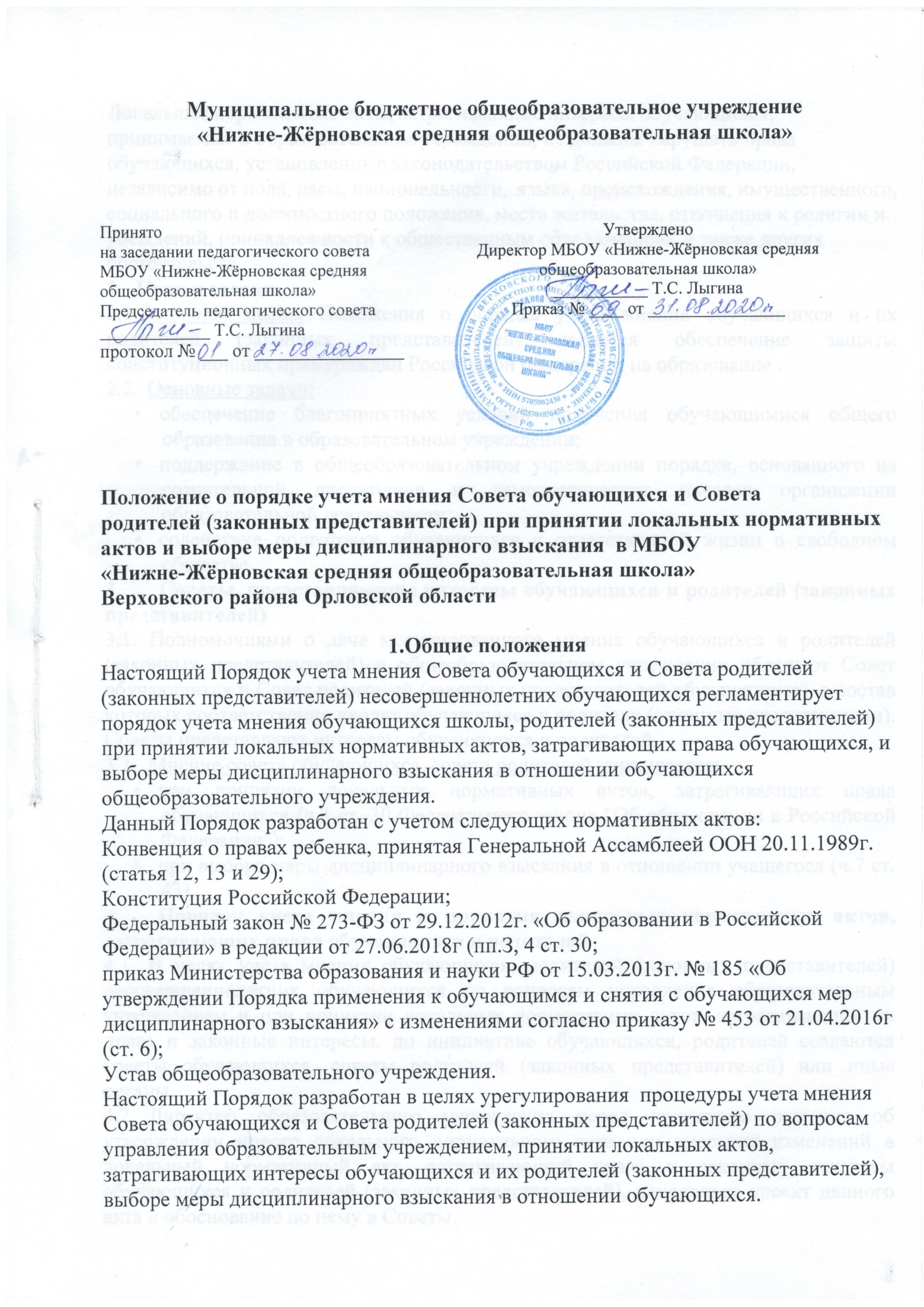 Локальные нормативные акты, затрагивающие интересы обучающихся, принимаемые в образовательном учреждении, не должны нарушать права обучающихся, установленные законодательством Российской Федерации, независимо от пола, расы, национальности,  языка, происхождения, имущественного, социального и должностного положения, места жительства, отношения к религии и убеждений, принадлежности к общественным объединениям, а также других обстоятельств.Цели и задачи2.1.Основной целью Положения о порядке учета мнения обучающихся и их родителей (законных представителей) является обеспечение защиты конституционных прав граждан Российской Федерации на образование .Основные задачи:обеспечение благоприятных условий получения обучающимися общего образования в образовательном учреждении;поддержание в общеобразовательном учреждении порядка, основанного на сознательной дисциплине и демократических началах организации образовательной деятельности;содействие подготовке обучающихся к ответственной жизни в свободном обществе.Советы, представляющие интересы обучающихся и родителей (законных представителей)Полномочиями о даче мотивированного мнения обучающихся и родителей (законных представителей) в общеобразовательном учреждении обладают Совет обучающихся и Совет родителей (законных представителей обучающихся), в состав которых соответственно входят обучающиеся и родители (законные представители). Советы представляют интересы обучающихся и родителей.Мнение совета обучающихся, совета родителей учитывается:при принятии локальных нормативных актов, затрагивающих права обучающихся (ч.3 ст. 30 Федерального закона "Об образовании в Российской Федерации");при выборе меры дисциплинарного взыскания в отношении учащегося (ч.7 ст. 43).Порядок учета мнения и принятия локальных нормативных актов, затрагивающих права обучающихся и родителейВ целях учета мнения обучающихся, родителей (законных представителей) несовершеннолетних обучающихся по вопросам управления образовательным учреждением и при принятии локальных нормативных актов, затрагивающих их права и законные интересы, по инициативе обучающихся, родителей создаются советы обучающихся, советы родителей (законных представителей) или иные органы.Директор образовательного учреждения перед принятием решения об утверждении нового локального нормативного акта или внесения изменений в локальный нормативный акт, затрагивающий права и законные интересы обучающихся и родителей (законных представителей), направляет проект данного акта и обоснование по нему в Советы.Совет не позднее 5 рабочих дней со дня получения проекта локального нормативного акта направляет директору школы мотивированное мнение по проекту в письменной форме.В случае, если Совет выразил согласие с проектом локального нормативного акта, либо если мотивированное мнение не поступило в указанный предыдущим пунктом срок, директор образовательного учреждения имеет право принять локальный нормативный акт.В случае, если Совет обучающихся, родителей высказал предложения к проекту локального нормативного акта, директор имеет право принять локальный нормативный акт с учетом указанных предложений.В случае, если мотивированное мнение Совета не содержит согласия с проектом локального нормативного акта, либо содержит предложения по его совершенствованию, которые директор образовательного учреждения учитывать не планирует, директор в течение 3 дней после получения мотивированного мнения проводит дополнительные консультации с Советом в целях достижения взаимоприемлемого решения.При не достижении согласия или взаимоприемлемого решения возникшие разногласия оформляются протоколом, после чего директор школы имеет право принять данный локальный нормативный акт.Порядок учета мнения совета обучающихся, совета родителей (законных представителей) при выборе меры дисциплинарного взыскания для обучающегосяПри выборе меры дисциплинарного взыскания образовательное учреждение, должно учитывать тяжесть дисциплинарного проступка, причины и обстоятельства, при которых он совершен, предыдущее поведение обучающегося, его психофизическое и эмоциональное состояние, а также мнение совета обучающихся, совета родителей.При совершении обучающимся дисциплинарного проступка и принятии решения о выборе возможной меры дисциплинарного взыскания директор образовательного учреждения (Педагогический совет) направляет в Советы проект приказа о привлечении к дисциплинарной ответственности, а также копии документов, являющихся основанием для принятия указанного решения, в течение 2 рабочих дней с момента передачи ему копии протокола заседания Комиссии по расследованию дисциплинарных проступков обучающихся.К проекту приказа о привлечении к дисциплинарной ответственности прилагается копия письменного объяснения обучающегося, на основании которого директор образовательного учреждения (Педагогический совет) пришел к выводу о наличии вины в совершении дисциплинарного проступка. В случае непоступления письменного объяснения в установленный срок либо отказа от дачи объяснения к проекту приказа прилагается акт, фиксирующий отказ от дачи объяснения либо непоступление письменного объяснения в установленный срок. В акте должен быть указан факт запроса объяснения у обучающегося с указанием места и времени запроса, иных обстоятельств, включая свидетелей запроса объяснения по факту дисциплинарного проступка.Совет обучающихся, Совет родителей в течение пяти учебных дней со дня получения проекта приказа и копий документов рассматривает вопрос выбора меры дисциплинарного взыскания и направляет директору образовательного учреждения (Педагогическому совету) свое мотивированное мнение в письменной форме.В случае если Советы выразили согласие с проектом приказа о привлечении к дисциплинарной ответственности, либо если мотивированное мнение не поступило в указанный предыдущим пунктом срок, директор общеобразовательного учреждения принимает решение о привлечении обучающегося к дисциплинарной ответственности.В случае если Совет обучающихся, Совет родителей выразили несогласие с предполагаемым решением директора образовательного учреждения (Педагогического совета), он в течение 3 учебных дней проводит с руководителями (иными уполномоченными лицами, либо его представителями) дополнительные консультации, результаты которых оформляются протоколом.При не достижении согласия по результатам консультаций директор образовательного учреждения до истечения 7 учебных дней со дня получения мнения Советов имеет право принять решение о привлечении обучающегося к дисциплинарной ответственности. Принятое решение может быть обжаловано обучающимися и (или) родителями (законными представителями) в установленном законом порядке.Директор общеобразовательного учреждения имеет право принять решение о привлечении к дисциплинарной ответственности обучающегося не позднее семи рабочих дней со дня получения мотивированного мнения советов. В указанный период не засчитываются периоды болезни, каникул, академического отпуска, отпуска по беременности и родам или отпуска по уходу за ребенком.Порядок учета мнения Совета родителей по иным вопросам управления образовательным учреждениемДиректор образовательного учреждения и Педагогический совет вправе обращаться в Совет родителей в целях учета мнения по иным вопросам управления образовательным учреждением, касающимся прав и законных интересов обучающихся и их родителей (законных представителей).В этом случае органы управления образовательным учреждением направляют в Совет родителей проект решения по соответствующим вопросам с приложением необходимых документов и материалов.Совет родителей не позднее семи рабочих дней со дня получения проекта решения по соответствующему вопросу рассматривает проект решения, приложенные документы и материалы, предоставленные директором школы или Педагогическим советом, и направляет мотивированное мнение по проекту решения, оформленное протоколом, который подписывается всеми членами Совета родителей.В случае, если Совет родителей выразил согласие с проектом решения по соответствующему вопросу, либо если мотивированное мнение не поступило в указанный предыдущим пунктом срок, директор образовательного учреждения (Педагогический совет) имеет право принять соответствующее решение.В случае, если Совет родителей высказал предложения по соответствующему вопросу, директор образовательного учреждения (Педагогический совет) имеет право принять решение с учетом указанных предложений.В случае, если мотивированное мнение Совета родителей не содержит согласия с решением, либо содержит предложения по его корректировке, которые руководитель (Педагогический совет) учитывать не планирует, директор образовательного учреждения (Педагогический совет) вправе принять решение.Заключительные положенияНастоящее Положение о порядке учета мнения Совета обучающихся и Совета родителей (законных представителей) несовершеннолетних обучающихся является локальным нормативным актом, согласовывается с Советом школы и утверждается (либо вводится в действие) приказом директора образовательного учреждения.Положение принимается на неопределенный срок. Изменения и дополнения к Положению принимаются в порядке, предусмотренном п.7.1. настоящего Положения.После принятия Положения (или изменений и дополнений отдельных пунктов и разделов) в новой редакции предыдущая редакция автоматически утрачивает силу.Настоящее Положение утверждено с учетом мнения Совета обучающихся ( протокол от 24.08.2020 № 1) и совета родителей ( законных представителей) несовершеннолетних обучающихся Учреждения- общешкольного родительского комитета( протокол от 24.08.2020 № 1)Муниципальное бюджетное общеобразовательное учреждение«Нижне-Жёрновская средняя общеобразовательная школа»протокол № ___ от ________________Положение о порядке учета мнения Совета обучающихся и Советародителей (законных представителей) при принятии локальных нормативных актов и выборе меры дисциплинарного взыскания  в МБОУ «Нижне-Жёрновская средняя общеобразовательная школа»Верховского района Орловской области                                                     1.Общие положенияНастоящий Порядок учета мнения Совета обучающихся и Совета родителей (законных представителей) несовершеннолетних обучающихся регламентирует порядок учета мнения обучающихся школы, родителей (законных представителей) при принятии локальных нормативных актов, затрагивающих права обучающихся, и выборе меры дисциплинарного взыскания в отношении обучающихся общеобразовательного учреждения.Данный Порядок разработан с учетом следующих нормативных актов:Конвенция о правах ребенка, принятая Генеральной Ассамблеей ООН 20.11.1989г. (статья 12, 13 и 29);Конституция Российской Федерации;Федеральный закон № 273-ФЗ от 29.12.2012г. «Об образовании в Российской Федерации» в редакции от 27.06.2018г (пп.З, 4 ст. 30;приказ Министерства образования и науки РФ от 15.03.2013г. № 185 «Об утверждении Порядка применения к обучающимся и снятия с обучающихся мер дисциплинарного взыскания» с изменениями согласно приказу № 453 от 21.04.2016г (ст. 6);Устав общеобразовательного учреждения.Настоящий Порядок разработан в целях урегулирования  процедуры учета мнения Совета обучающихся и Совета родителей (законных представителей) по вопросам управления образовательным учреждением, принятии локальных актов, затрагивающих интересы обучающихся и их родителей (законных представителей), выборе меры дисциплинарного взыскания в отношении обучающихся.Принято на заседании педагогического советаМБОУ «Нижне-Жёрновская средняя общеобразовательная школа»Председатель педагогического совета_____________ Т.С. ЛыгинаУтвержденоДиректор МБОУ «Нижне-Жёрновская средняя общеобразовательная школа»___________ Т.С. ЛыгинаПриказ № ____ от ________________